Муниципальное дошкольное образовательное учреждение «Детский сад № 114»Конспект образовательной деятельности по «Речевому развитию» (формирование фонетико-фонематических средств речи)для детей с общим недоразвитием речи  комбинированной группы (5-6 лет)Тема: «Звук [б]» Автор:Короткова Ольга Николаевна,учитель-логопед, первая квалификационная категория г. Ярославль2019 годЦель: автоматизация звука [б].Коррекционно-образовательные задачи:Закреплять навыки произношения звука [б] в словах, словосочетаниях, предложениях. Развивать умение детей давать характеристику звука.Дифференцировать понятия «гласные» и «согласные звуки».Коррекционно-развивающие задачи:1. Упражнять в выделении звука [б] в начале, середине, конце слов.2. Развивать фонематическое восприятие.3. Активизировать словарный запас.4. Упражнять в подборе имен прилагательных к именам существительным.5. Упражнять в согласовании количественных числительных ОДИН, ОДНА с существительными в роде.6. Развивать умение соотносить усвоенные знания с текстом загадки.7. Развивать внимание, память, логическое мышление.9. Активизировать пространственные представления.10. Совершенствовать мелкую моторику.Коррекционно-воспитательные задачи:воспитывать доброжелательное отношение друг к другу, самостоятельность, взаимоуважение, инициативность, навыки сотрудничества.Оборудование и материалы: дидактические игрушки-мальчики в осенней одежде, корзинка с бумажными корабликами из оригами синего, зеленого, красного цвета, домик гласных звуков, «фонарики» синего цвета, игрушка Бык, полифункциональное пособие «Необычные цветы» (состоящее из пластмассовой крышечки-«сердцевинки» синего цвета, пластмассовых крышечек-«лепестков» с картинками: дом, киви, бантик, батон, бабочка, футболка, кабачок, собака),  набор для составления графической схемы предложения, набор фишек для составления звуко-слоговой схемы слова, предметная картинка «банан», сюжетная картинка «бык ест сено».Методы и приемы: Наглядные (показ, демонстрация)Словесные (художественное слово, беседа, вопрос-ответ)Игровые (использование «сюрпризных» элементов)Практические (занимательные упражнения, динамическая пауза) Ход занятияОрганизационный момент.    Дети входят с логопедом в кабинет, здороваются с гостями.Логопед. -  Сегодня у нас будет очень интересное занятие. Я уверена, что вы будете стараться, у вас все получится.  (Обратить внимание детей на стол, где сидят две куклы-мальчика)Логопед. - У нас в гостях два друга: Коля и Митя. Подойдём к ним поближе.  (Логопед и дети подходят к столу, на котором сидят две куклы и стоит корзинка).  (Приложение 1)  Логопед. – Это Коля. (Логопед показывает куклу)     – Это Митя.  (Логопед показывает куклу)     – Кто запомнил, как зовут друзей? Кто это? (Это Митя) Кто это? (Это Коля)      – Наступила весна. Все ярче светит солнце, становится теплее. Снег тает, превращается в воду. Появляются ручейки. Наши друзья собрались на улицу, они хотят запускать кораблики, но никак не могут решить, кому какой кораблик взять. Давайте им поможем. (Логопед показывает кораблики) Логопед. – Кораблики разного цвета. Назовите, какого они цвета (синего, красного, зелёного)      – Какой кораблик возьмет мальчик, если его имя начинается с твёрдого согласного звука?Воспитанники.  –  Синий кораблик. Логопед. –  Какой кораблик возьмет мальчик, если его имя начинается с мягкого согласного звука?Воспитанники. –  Зелёный кораблик. (Логопед достает и показывает детям синий кораблик)Логопед. – Это чей кораблик?Воспитанники. – Это Колин кораблик.Логопед. –  Оксана, отдай Коле кораблик.  (Оксана ставит синий кораблик перед куклой с именем Коля) (Логопед достает и показывает детям зеленый кораблик) Логопед. – А это чей кораблик?Воспитанники. – Это Митин кораблик.Логопед. – Правильно. Богдан, отдай Мите зеленый кораблик. (Богдан ставит зеленый кораблик перед куклой с именем Митя) Логопед. – Друзья очень рады, теперь они готовы к весенней прогулке.Логопед. – Скажите мне, какие ещё есть звуки в русском языке, кроме согласных звуков?  Воспитанники.  –  Гласные.(Логопед выставляет «домик гласных звуков»). (Приложение 2)Логопед. – Рома, назови гласные звуки.Рома. – [а], [о], [у], [ы], [э], [и]Логопед. – Назовём их все вместе - [а], [о], [у], [ы], [э], [и].Основная часть.Выделение звука [б] в начале слова.     Логопед. – Садитесь за столы. Сядьте правильно, удобно. Послушайте и отгадайте загадку.                      Знают этот фрукт детишки.Любят есть его мартышки.Родом он из жарких странВ тропиках растет …     Дети. – Банан.Логопед выставляет картинку, на которой изображен банан. Приложение 3     Логопед. – Правильно. Назовите первый звук в слове банан.      Дети. – Звук [б].     Логопед. – Правильно. Звук [б] будет сегодня главным на занятии Артикуляция и характеристика звука [к].     Логопед. – Возьмите зеркала.(Дети берут в руки зеркала, которые лежат на их столах.)Логопед.  – Давайте произнесём звук [б] вместе.  (Логопед и дети произносят звук [б])  Логопед. – Когда мы произносим звук [б], что происходит с губками?Воспитанники. – Губки смыкаются, соединяются.(Групповое и индивидуальное произнесение звука)Логопед. – Положите зеркала на стол.      – Звук [б] согласный или гласный?Воспитанники. – Звук [б] согласный.Логопед. – А как мы его произносим? Твердо или мягко?Воспитанники. – Твердо.Логопед. – Значит звук [б] какой?Воспитанники. – Твердый.Логопед. – Каким цветом обозначаем твердый согласный звук?Воспитанники. – Синим цветом.Логопед. – Звук [б] звонкий или глухой?Воспитанники. – Звонкий.(При наличии ошибок у детей используется тактильно-вибрационный контроль).       3. Развитие навыка звуко-слогового анализа и синтеза. (Приложение 4)    А) Игра «Включи фонарик».Логопед. – Поиграем в игру «Включи фонарик». Она требует вашего внимания.  Возьмите в руки фонарики, которые лежат в ваших тарелочках. Я буду произносить слоги. Если услышите звук [б] - поднимите синий фонарик.                        БА – БО – МУ – ТО – ХА – БУ – БЫ – НЫ – ТА – БАЛогопед. - Молодцы. Все справились. Положите фонарики в тарелочки.Б). Составление совместной опорной схемы.Логопед. – Послушайте и отгадайте загадку.Четыре копытца,Пестры все бока,Похож на корову,Но нет молока.Дети. – Бык.Логопед. – Правильно. К нам в гости пришел Бык. Он просит составить схему его слова.Логопед выставляет игрушку или картинку. (Приложение 5)Логопед. – Составим схему слова «бык». Положите перед собой полоску, обозначающую целое не деленное слово.Логопед выкладывает длинную полоску на доске, дети - на своих столах.      Логопед. -  Сколько в слове «бык» слогов?      Дети. – Один слог.      Логопед. -  Положите полоску, обозначающую слог.Логопед выставляет на доске, дети - на столах.      Логопед. – Назовите первый звук в слове «бык».      Дети. – Первый звук [б].      Логопед. – Звук [к] какой, согласный или гласный?      Дети. – Согласный.      Логопед. – Звонкий или глухой?      Дети. – Звонкий.      Логопед. – Твердый или мягкий?      Дети. – Твердый.      Логопед. – Фишкой какого цвета мы обозначаем этот звук?      Дети. – Синей фишкой.      Логопед. – Положите синюю фишку.Логопед выкладывает на доске, дети – на столах.      Логопед. – Назовите следующий звук, который слышится после звука [б].      Дети. – Звук [ы].      Логопед. – Фишкой какого цвета обозначим этот звук?      Дети. – Красной.      Логопед. – Почему?      Дети. – Звук [ы] гласный.      Логопед. – Правильно. Положите красную фишку.Логопед выставляет на доске, дети – на столах.      Логопед. – Назовите следующий звук.      Дети. – Звук [к].      Логопед. – Звук [к] какой?      Дети. – Согласный, глухой, твердый, обозначаем фишкой синего цвета.      Логопед. – Правильно. Положите синюю фишку.Логопед выкладывает на доске, дети – на столе.На доске схема слова. (Приложение 6)      Логопед. – Посчитайте, сколько звуков в нашем слове?      Дети. – В слове три звука.      Логопед. – Кто может назвать звуки по порядку?      Дети. – [б], [ы], [к].      Логопед. – Назовите гласный звук.      Дети. – [ы].      Логопед. – Назовите согласные звуки.      Дети. – [б], [к].       Логопед. – Уберите фишку, которая обозначает гласный звук.Логопед убирает фишку на доске, дети – на столе.       Логопед. – Уберите фишки, которые обозначают согласные звуки.Логопед убирает фишки на доске, дети – на столе.       Логопед. – Уберите полоску, которая обозначает слог.Логопед убирает короткую полоску на доске, дети – на столе.       Логопед. – Уберите полоску, обозначающую целое слово.Логопед убирает длинную полоску на доске, дети – на столе.       Логопед. – Схему какого слова мы составляли?       Дети. – Мы составляли схему слова «бык».Активизация словарного запаса.       Логопед. – Правильно. Придумайте и скажите, какие бывают быки?       Дети. – Белые, черные, рыжие, большие, маленькие, худые, толстые, добрые, злые, наглые, свирепые, сердитые, быстрые, медлительные, сильные, слабые, рогатые, безрогие…       Логопед. – А как можно назвать маленького быка ласково?       Дети. – Бычок.       Логопед. – Правильно. А как назвать очень большого быка?       Дети. – Бычище.Физкультминутка.        Логопед. – Встаньте около своих стульчиков. Начинаем весеннюю зарядку. Прислушаемся к звукам весны. Если услышите звук «динь» - хлопните в ладоши. Если услышите – «кап», то топните ногой.Динь-динь, кап-кап! Слышим мы то там, то тут. Динь-динь, кап-кап!Это ручейки бегут.Динь-динь, кап-кап!Это капает капель.Динь-динь, кап-кап!В солнечный весенний день.Полифункциональное пособие «Необычные цветы».Логопед. – Скоро от теплого весеннего солнца начнут распускаться первые цветы. А какие весенние цветы вы знаете? Дети. – Подснежники, мать-и-мачеха, тюльпаны, нарциссы, крокусы.Логопед и дети подходят к столу, на котором лежит фланелеграф и пособие «Необычные цветы» (Приложение 8)Логопед. – Сейчас на нашей полянке тоже появится цветок, необычный цветок.Логопед. – Посмотрите, на лепестках есть картинки. Назовем их.Логопед и дети называют картинки на лепестках.Логопед. – Для нашего цветка нужны картинки, в названии которых слышится звук [б].Дети по очереди называют картинки.Логопед. – Скажите, где слышится звук [б] в слове «собака»?Дети. – Звук [б] слышится в середине слова.Далее дети определяют место звучания звука [б] в названии каждой картинки. А). Игра «Один-одна» (с использованием крышечек-«лепестков» с картинками, в названии которых слышится звук [б]).Логопед. – Про какую картинку можно сказать «одна»?Дети называют картинки.Логопед. – Про какую картинку можно сказать «один»?Дети называют картинки.Б). Игра «Не ошибись».Логопед. – Я буду называть картинки в определенной последовательности, вы должны их запомнить и повторить.Составление графической схемы предложения. Выделение звука [б] из предложения.Логопед. – Послушайте предложение.                             Бык ест сено.Логопед выставляет на доску картинку.Логопед. – Назовите первое слово из этого предложения.Дети. – Бык.Логопед. – Я обозначу это слово полоской.Логопед выставляет полоску на доску.Логопед. – Назовите второе слово.Дети. – Ест.Логопед. – Я обозначу это слово такой полоской.Логопед выставляет полоску на доску.Логопед. – Назовите третье слово.Дети. – Сено.Логопед. – И это слово я обозначу полоской.Логопед выставляет полоску на доску.Логопед. – В конце я поставлю точку. Она показывает, что предложение закончилось.На доске схема.Логопед. – Сколько слов в нашем предложении?Дети. – В предложении три слова.Логопед. – Кто может показать и назвать первое слово?Ребенок показывает и называет первое слово.Логопед. – Кто может показать и назвать второе слово? (третье слово, второе слово, первое слово, третье слово).Ответы детей.Логопед. – Кто назовет всё предложение?Ответы детей.Логопед. – Назовите только те слова из предложения, в которых слышится звук [б].Дети. – Бык.Итог.       Логопед. – Занятие подходит к концу. Вспомните и назовите звук, который был сегодня главным на занятии.      Дети. – Звук [б].      Логопед. – Звук [б] какой?      Дети. – Звук [б] согласный, звонкий, твердый, обозначаем фишкой синего цвета.      Логопед. – Дома подберите и приклейте в тетради картинки, в названии которых слышится звук [б]. Все молодцы! Попрощайтесь с гостями.Приложение 1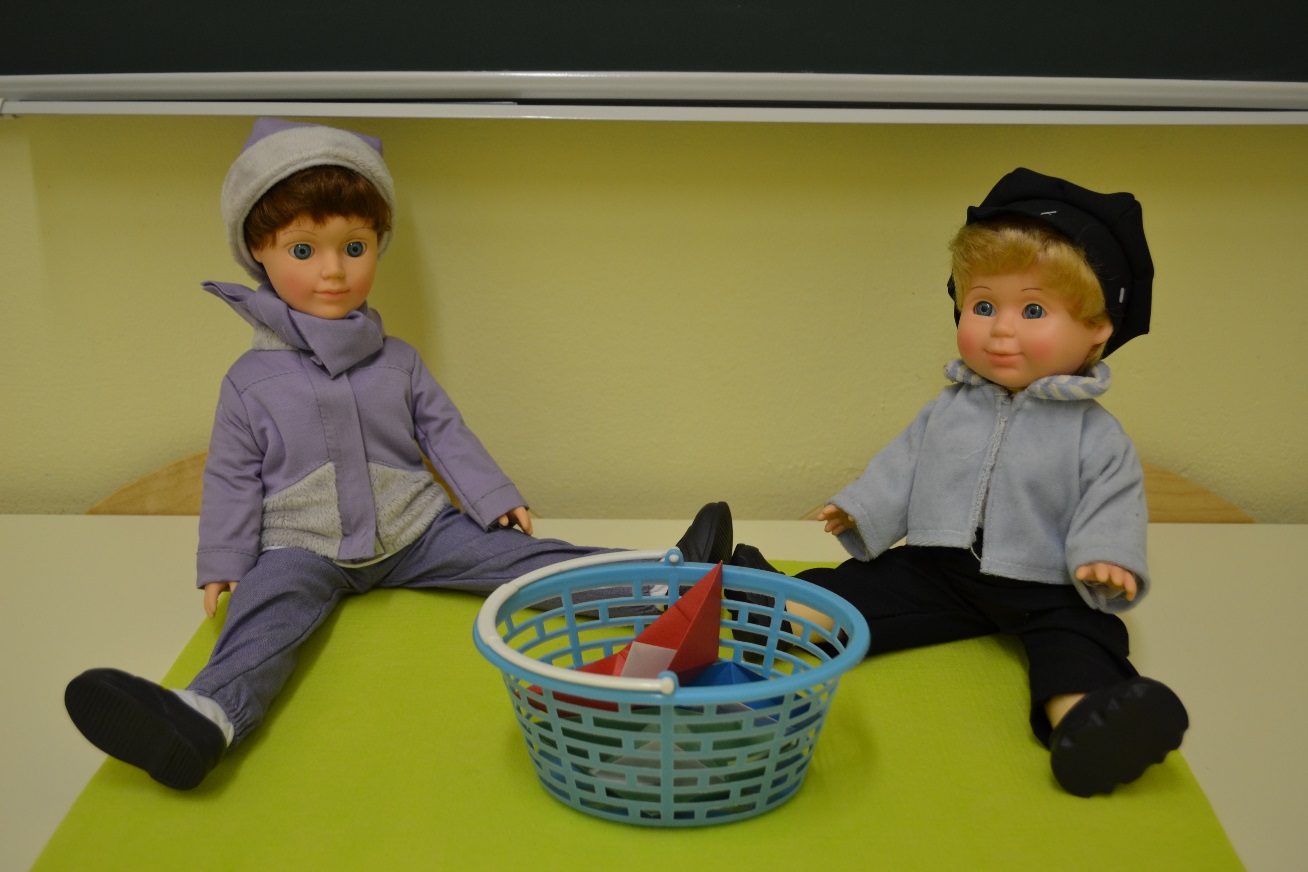 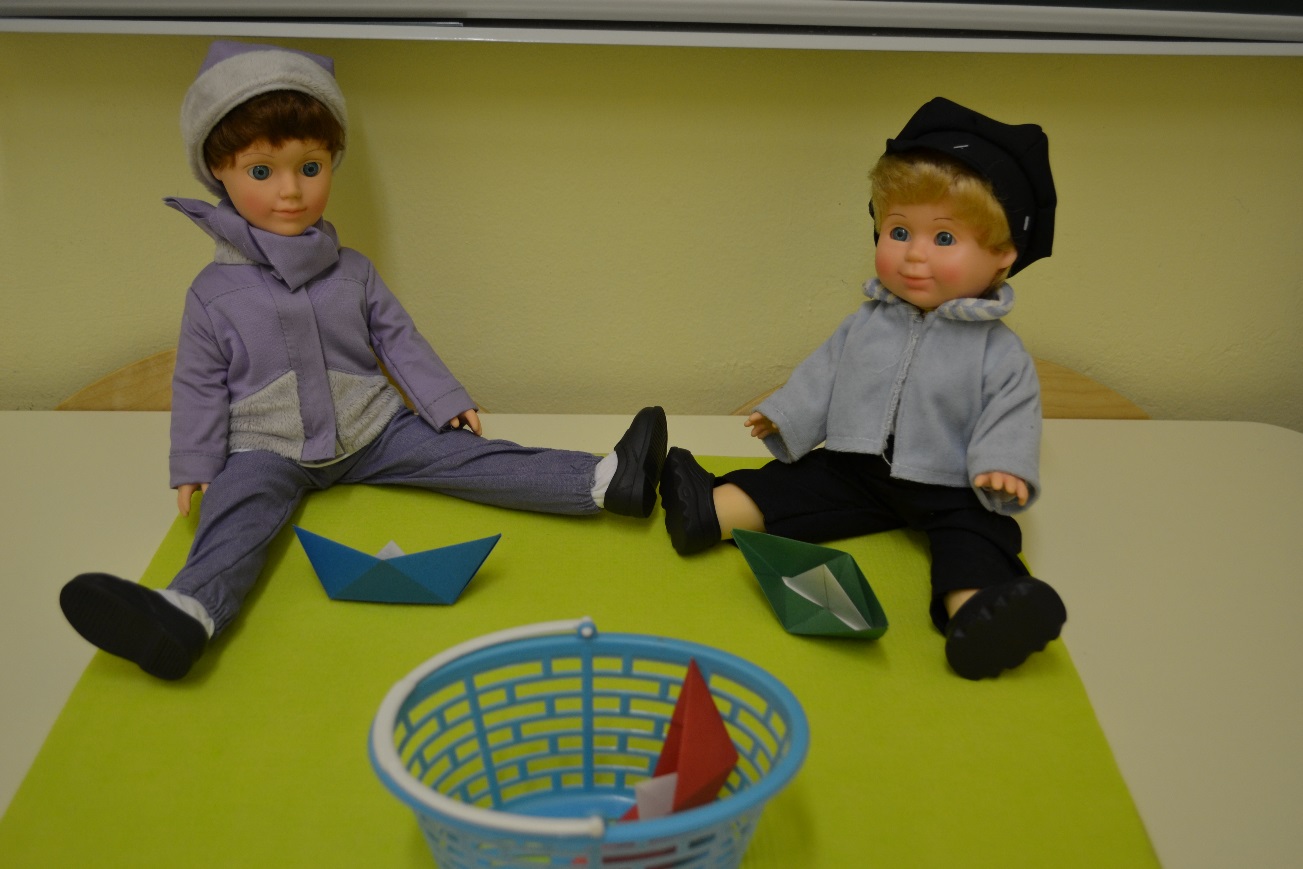 Приложение 2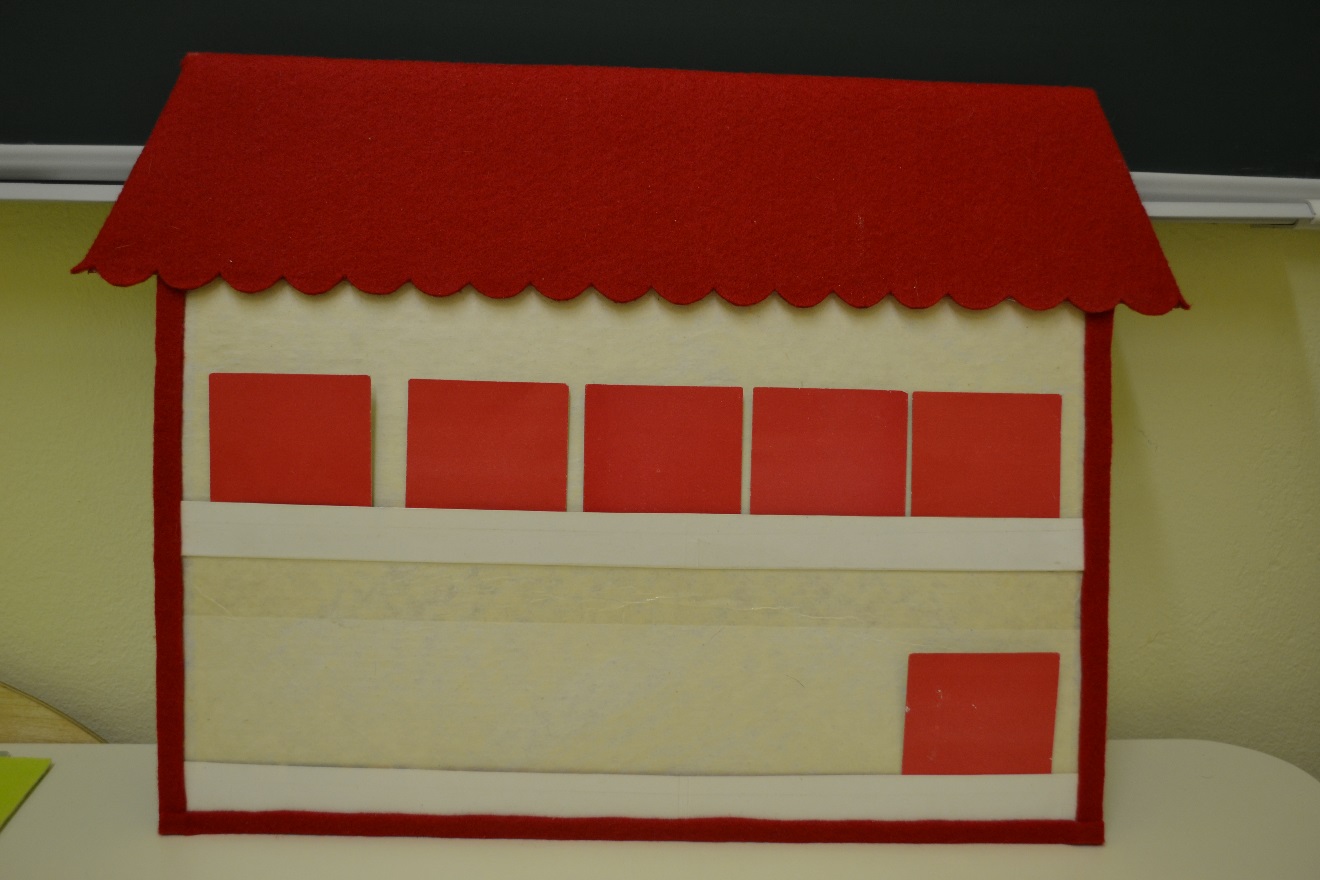 Приложение 3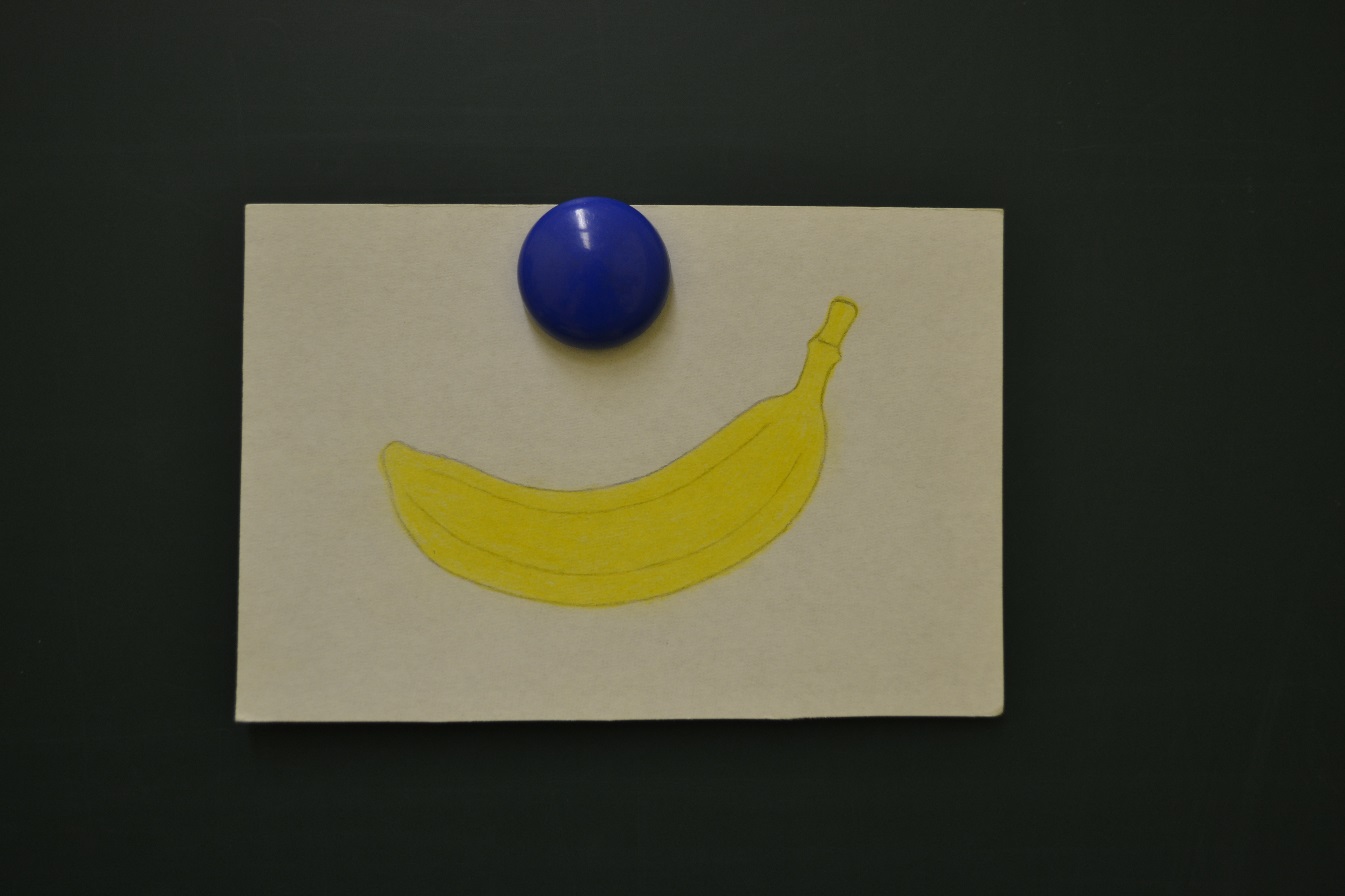 Приложение 4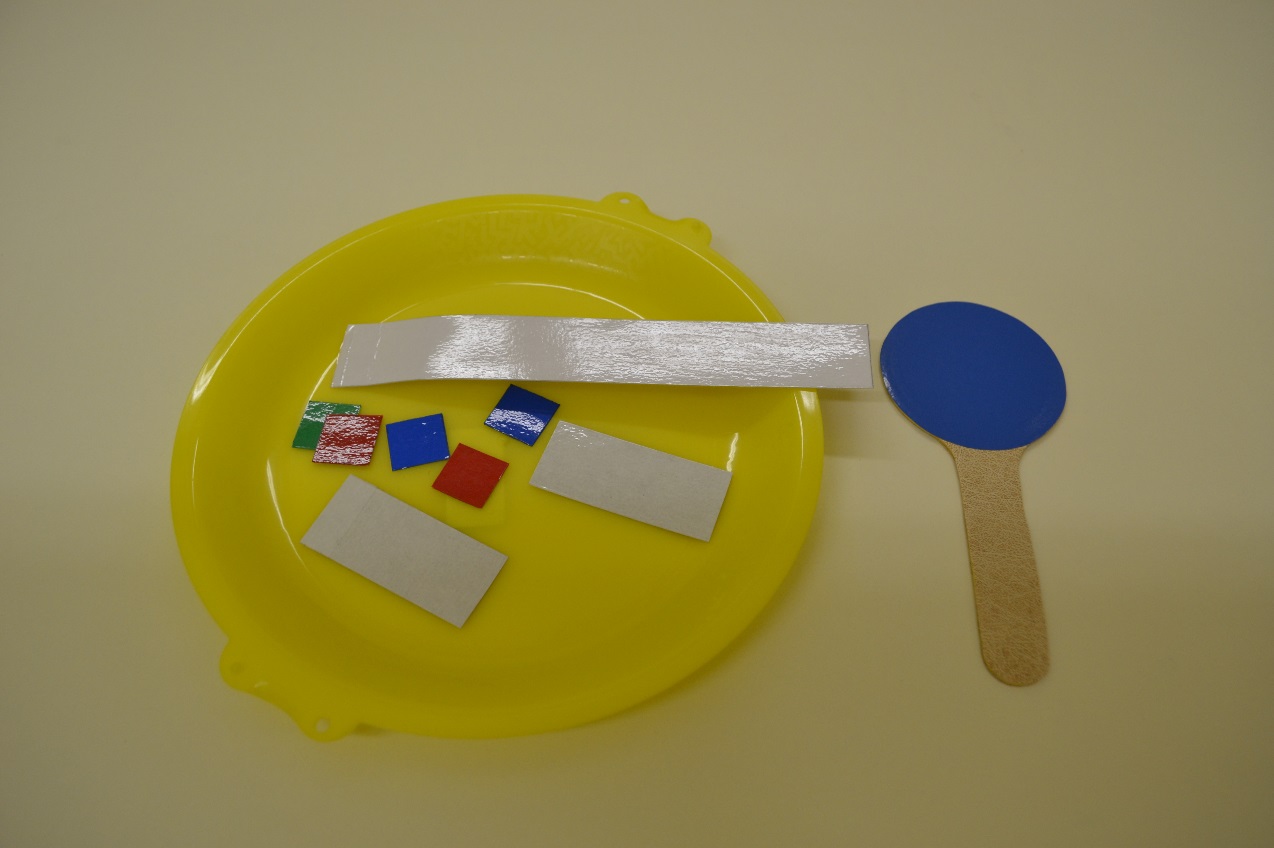 Приложение 5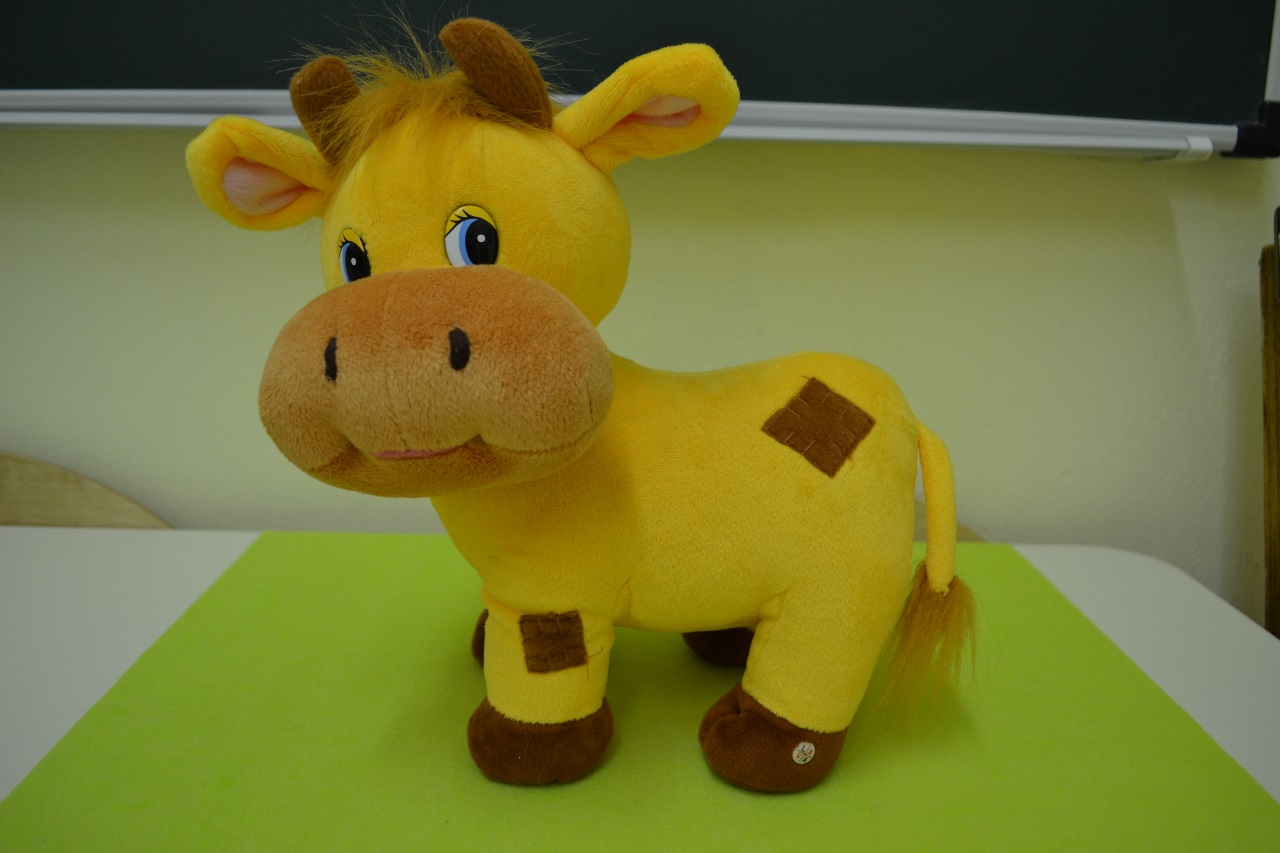 Приложение 6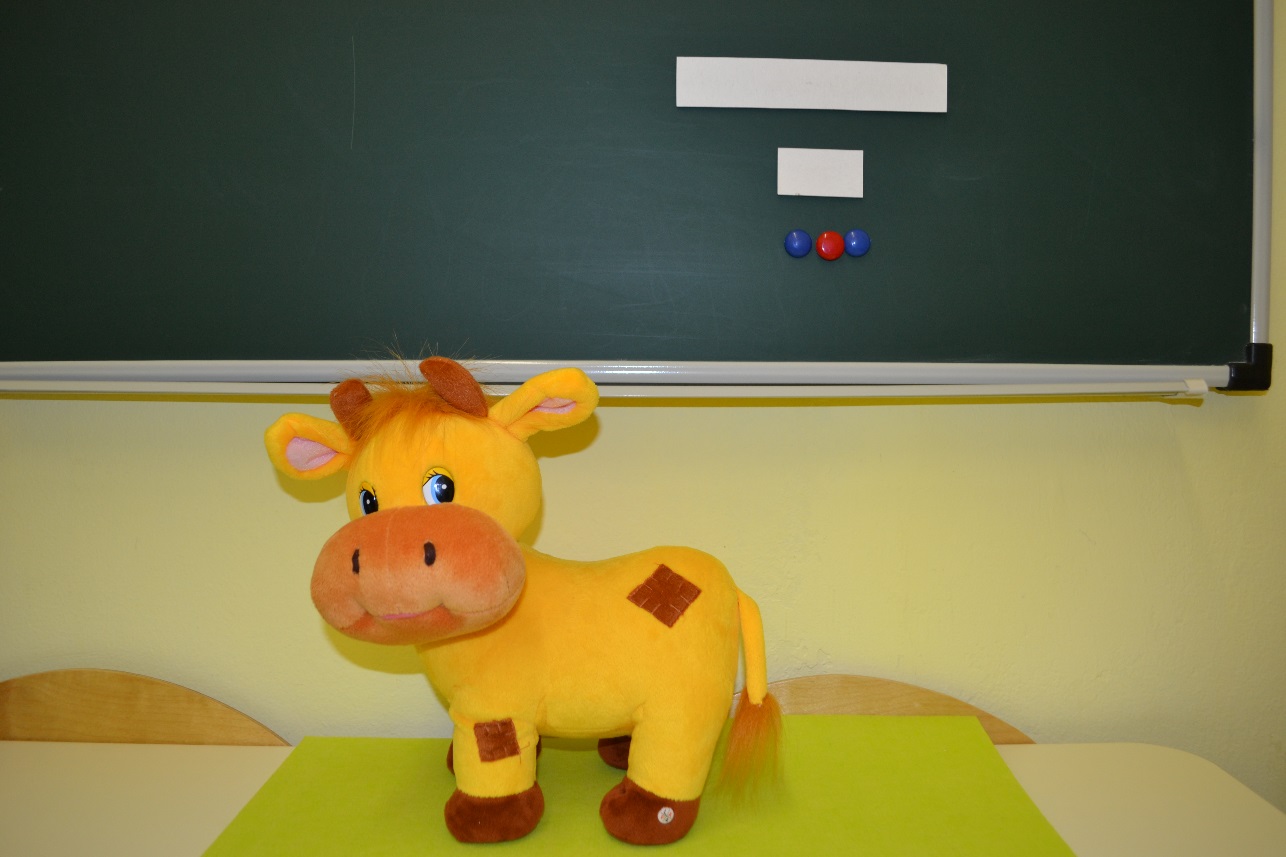 Приложение 7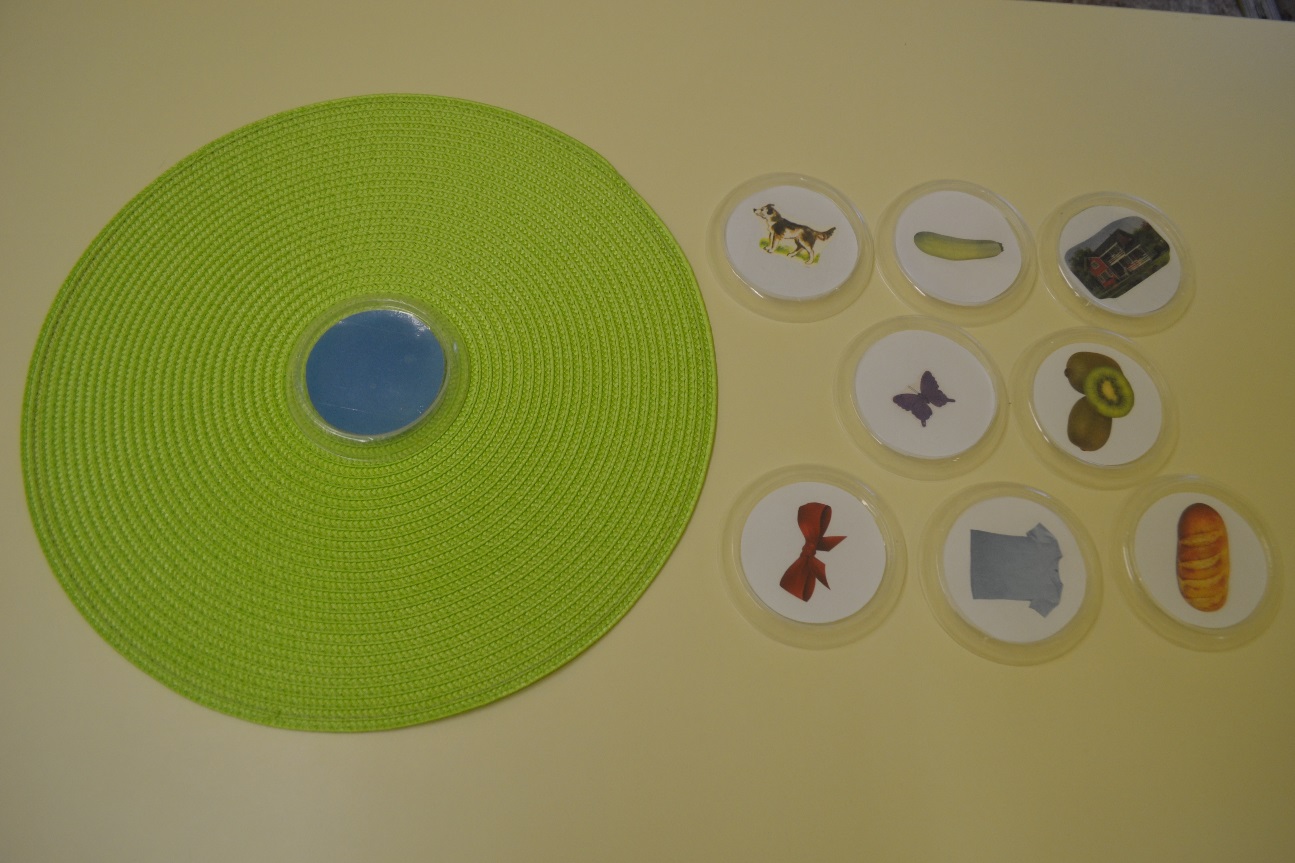 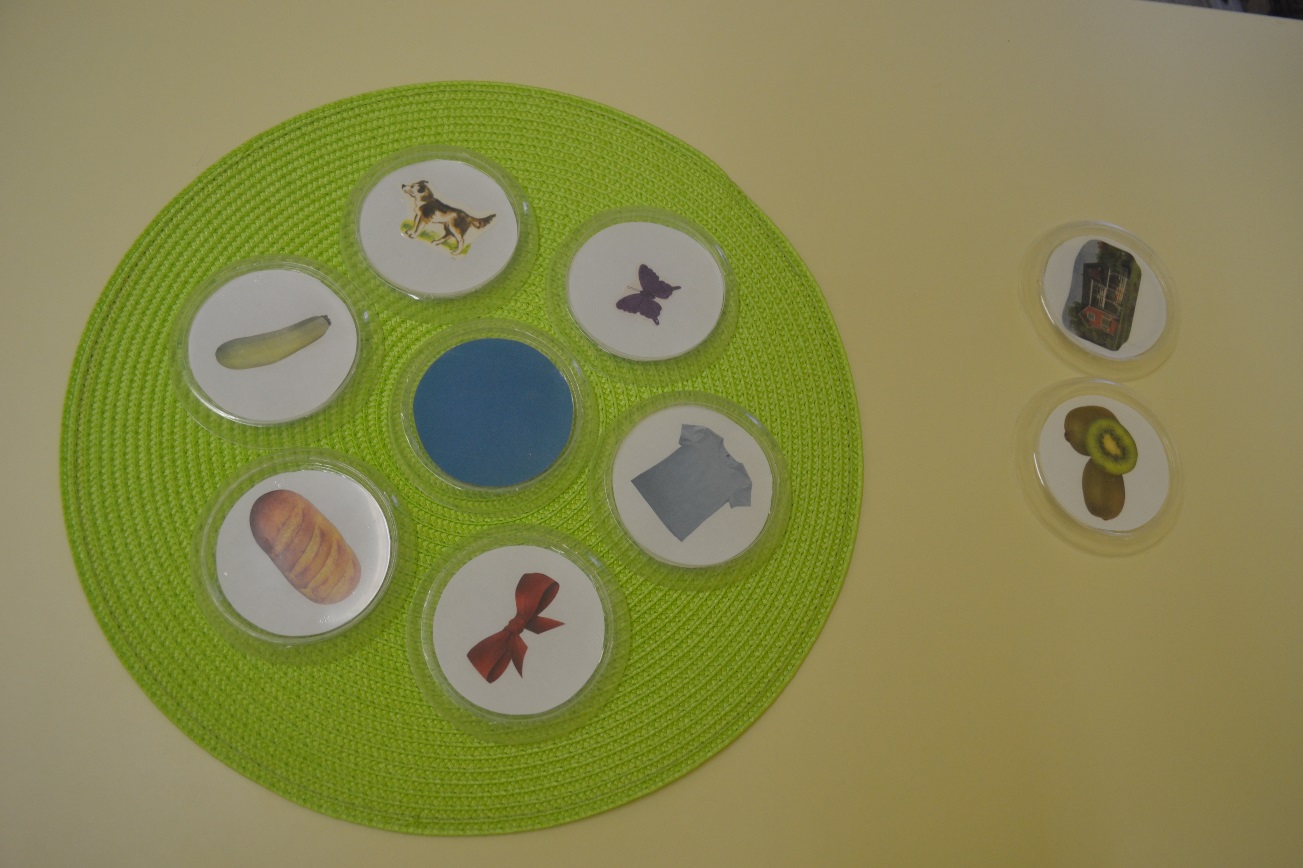 Приложение 8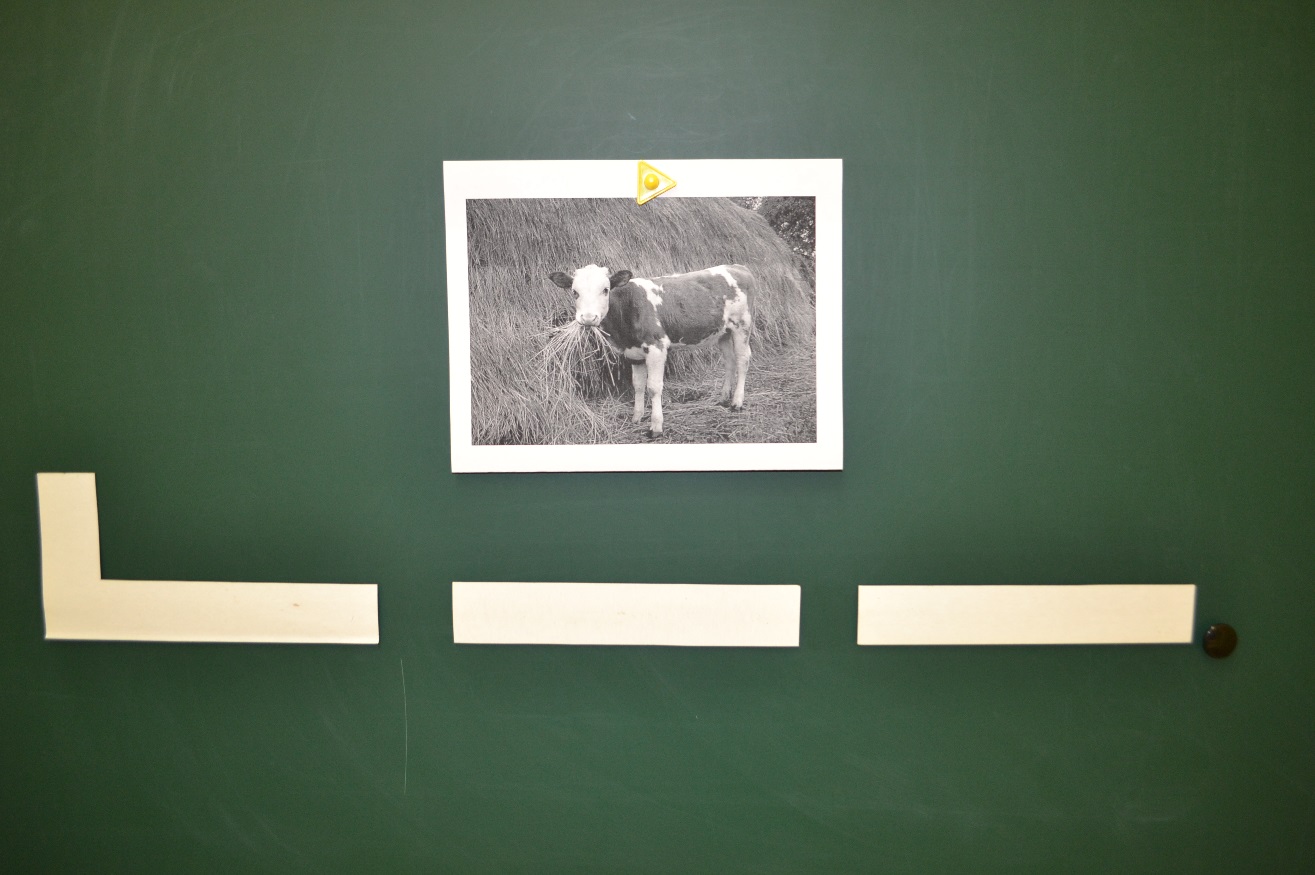 